Ce document et ses annexes doivent être envoyés à l’autorité communale.L’autorité compétente retourne le formulaire dans un délai de 30 jours dès réception.*Le propriétaire doit s’assurer auprès du concepteur de l’installation (généralement l’installateur) que le risque d’éblouissement des voisins est évalué et pris en compte et, si nécessaire réduit, conformément au guide Swissolar : Guide pratique des installations solaires selon LAT (Annexe 1 : Réflexion et éblouissement)Pour les installations photovoltaïques, le projet doit comporter à la fois les informations relatives à l’emplacement des panneaux mais également des installations techniques et du raccordement électrique. De plus, les installations techniques doivent être réalisées conformément à la législation en vigueur, entre autres les prescriptions de protection incendie (prescriptions AEAI), les exigences en matière de sécurité lors des travaux (SUVA et RPAC) ainsi que l’ordonnance sur la protection contre le rayonnement non ionisant (ORNI). Les installations photovoltaïques de plus de 30 kVA sont soumises à l’approbation de l’Inspection fédérale des installations à courant fort ESTI, de même que les raccordements électriques et stations de transformation.Il est recommandé au propriétaire d’informer ses voisins du projet d’installation solaire.SignaturesPar sa signature, le requérant atteste que le projet présenté est complet, qu’une demande de raccordement de son installation de production a été adressée à son distributeur d’électricité et qu’il respecte les dispositions légales et autres normes applicables.Aides financières :Capteurs solaires thermiques : 		www.vd.ch/energie	aides financières, solaire thermiqueCapteurs solaires photovoltaïques :		www.pronovo.ch	rétribution à prix coûtant RPC ou rétribution uniqueCertaines communes octroient des aides financièresDéductions fiscales :www.vd.ch/energie				subventions, autres aides, déductions fiscalesInformations sur le solaire :www.swissolar.ch       			infoline : 024 566 52 24www.suisseenergie.ch			rubrique production d’énergie, l’énergie solaire   	infoline : 0848 44 44 44Adresses :DGE - DIREN, Direction générale de l’environnement - Direction de l’énergie	Avenue de Valmont 30b, 1014 Lausanne, T : 021 316 95 50, info.energie@vd.ch DGTL - DAC, Direction générale du territoire et du logement – Direction des autorisations de construire	Avenue de l’Université 5, 1014 Lausanne, T : 021 316 74 11, info.dgtl@vd.ch DGIP - MS, Direction générale des immeubles et du patrimoine, Section monuments et sites	Place de la Riponne 10,  1014 Lausanne, T : 021 316 73 30, monuments@vd.ch ESTI, Inspection fédérale des installations à courant fort	Chemin de Mornex 3, 1003 Lausanne, T : 021 311 52 17, info@esti.admin.ch 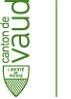 Direction générale de l’environnement (DGE) Direction générale du territoire et du logement (DGTL)Annonce d’installation solaire (non soumise à autorisation)RequérantRequérantRequérantRequérantInstallateur, professionnel qualifiéInstallateur, professionnel qualifiéInstallateur, professionnel qualifiéPrénom, Nom :Adresse :NP/lieu :Tél. :E-Mail:  Le bâtiment est en zone à bâtir  Le bâtiment est en zone à bâtir Le bâtiment est hors zone à bâtir (consultation de la DGTL par la commune) Le bâtiment est hors zone à bâtir (consultation de la DGTL par la commune) Le bâtiment est hors zone à bâtir (consultation de la DGTL par la commune) Le bâtiment est hors zone à bâtir (consultation de la DGTL par la commune) Le bâtiment est hors zone à bâtir (consultation de la DGTL par la commune) Le bâtiment est hors zone à bâtir (consultation de la DGTL par la commune) Le bâtiment est hors zone à bâtir (consultation de la DGTL par la commune) Le bâtiment est hors zone à bâtir (consultation de la DGTL par la commune)Contrôle du respect des critères légaux 1. Conditions initiales pour ne pas être soumis à autorisation  Le bâtiment n'est pas un bien culturel d'importance nationale ou cantonale (bâtiments en note *1* et *2*)Contrôle du respect des critères légaux 1. Conditions initiales pour ne pas être soumis à autorisation  Le bâtiment n'est pas un bien culturel d'importance nationale ou cantonale (bâtiments en note *1* et *2*)Contrôle du respect des critères légaux 1. Conditions initiales pour ne pas être soumis à autorisation  Le bâtiment n'est pas un bien culturel d'importance nationale ou cantonale (bâtiments en note *1* et *2*)Contrôle du respect des critères légaux 1. Conditions initiales pour ne pas être soumis à autorisation  Le bâtiment n'est pas un bien culturel d'importance nationale ou cantonale (bâtiments en note *1* et *2*)Contrôle du respect des critères légaux 1. Conditions initiales pour ne pas être soumis à autorisation  Le bâtiment n'est pas un bien culturel d'importance nationale ou cantonale (bâtiments en note *1* et *2*)Contrôle du respect des critères légaux 1. Conditions initiales pour ne pas être soumis à autorisation  Le bâtiment n'est pas un bien culturel d'importance nationale ou cantonale (bâtiments en note *1* et *2*)Contrôle du respect des critères légaux 1. Conditions initiales pour ne pas être soumis à autorisation  Le bâtiment n'est pas un bien culturel d'importance nationale ou cantonale (bâtiments en note *1* et *2*)Contrôle du respect des critères légaux 1. Conditions initiales pour ne pas être soumis à autorisation  Le bâtiment n'est pas un bien culturel d'importance nationale ou cantonale (bâtiments en note *1* et *2*)Contrôle du respect des critères légaux 1. Conditions initiales pour ne pas être soumis à autorisation  Le bâtiment n'est pas un bien culturel d'importance nationale ou cantonale (bâtiments en note *1* et *2*)Contrôle du respect des critères légaux 1. Conditions initiales pour ne pas être soumis à autorisation  Le bâtiment n'est pas un bien culturel d'importance nationale ou cantonale (bâtiments en note *1* et *2*)  Le bâtiment n'est pas dans un site naturel ou inventaire d'importance nationale ou cantonale (site ISOS national avec objectif de sauvegarde A, site IFP, etc.) voir sous www.geo.vd.ch thème patrimoine et environnement  Le bâtiment n'est pas dans un site naturel ou inventaire d'importance nationale ou cantonale (site ISOS national avec objectif de sauvegarde A, site IFP, etc.) voir sous www.geo.vd.ch thème patrimoine et environnement  Le bâtiment n'est pas dans un site naturel ou inventaire d'importance nationale ou cantonale (site ISOS national avec objectif de sauvegarde A, site IFP, etc.) voir sous www.geo.vd.ch thème patrimoine et environnement  Le bâtiment n'est pas dans un site naturel ou inventaire d'importance nationale ou cantonale (site ISOS national avec objectif de sauvegarde A, site IFP, etc.) voir sous www.geo.vd.ch thème patrimoine et environnement  Le bâtiment n'est pas dans un site naturel ou inventaire d'importance nationale ou cantonale (site ISOS national avec objectif de sauvegarde A, site IFP, etc.) voir sous www.geo.vd.ch thème patrimoine et environnement  Le bâtiment n'est pas dans un site naturel ou inventaire d'importance nationale ou cantonale (site ISOS national avec objectif de sauvegarde A, site IFP, etc.) voir sous www.geo.vd.ch thème patrimoine et environnement  Le bâtiment n'est pas dans un site naturel ou inventaire d'importance nationale ou cantonale (site ISOS national avec objectif de sauvegarde A, site IFP, etc.) voir sous www.geo.vd.ch thème patrimoine et environnement  Le bâtiment n'est pas dans un site naturel ou inventaire d'importance nationale ou cantonale (site ISOS national avec objectif de sauvegarde A, site IFP, etc.) voir sous www.geo.vd.ch thème patrimoine et environnement  Le bâtiment n'est pas dans un site naturel ou inventaire d'importance nationale ou cantonale (site ISOS national avec objectif de sauvegarde A, site IFP, etc.) voir sous www.geo.vd.ch thème patrimoine et environnement  Le bâtiment n'est pas dans un site naturel ou inventaire d'importance nationale ou cantonale (site ISOS national avec objectif de sauvegarde A, site IFP, etc.) voir sous www.geo.vd.ch thème patrimoine et environnement2a. Installations solaires sur les toitures en pente en zone à bâtir ou en zone agricole (art. 18a al. 1 LAT et 32a al. 1 OAT),2a. Installations solaires sur les toitures en pente en zone à bâtir ou en zone agricole (art. 18a al. 1 LAT et 32a al. 1 OAT),2a. Installations solaires sur les toitures en pente en zone à bâtir ou en zone agricole (art. 18a al. 1 LAT et 32a al. 1 OAT),2a. Installations solaires sur les toitures en pente en zone à bâtir ou en zone agricole (art. 18a al. 1 LAT et 32a al. 1 OAT),2a. Installations solaires sur les toitures en pente en zone à bâtir ou en zone agricole (art. 18a al. 1 LAT et 32a al. 1 OAT),2a. Installations solaires sur les toitures en pente en zone à bâtir ou en zone agricole (art. 18a al. 1 LAT et 32a al. 1 OAT),2a. Installations solaires sur les toitures en pente en zone à bâtir ou en zone agricole (art. 18a al. 1 LAT et 32a al. 1 OAT),2a. Installations solaires sur les toitures en pente en zone à bâtir ou en zone agricole (art. 18a al. 1 LAT et 32a al. 1 OAT),2a. Installations solaires sur les toitures en pente en zone à bâtir ou en zone agricole (art. 18a al. 1 LAT et 32a al. 1 OAT),2a. Installations solaires sur les toitures en pente en zone à bâtir ou en zone agricole (art. 18a al. 1 LAT et 32a al. 1 OAT),L’installation est suffisamment adaptée au toit, elle :L’installation est suffisamment adaptée au toit, elle :L’installation est suffisamment adaptée au toit, elle :L’installation est suffisamment adaptée au toit, elle :L’installation est suffisamment adaptée au toit, elle :L’installation est suffisamment adaptée au toit, elle :L’installation est suffisamment adaptée au toit, elle :L’installation est suffisamment adaptée au toit, elle :L’installation est suffisamment adaptée au toit, elle :L’installation est suffisamment adaptée au toit, elle :  ne dépasse pas les pans du toit perpendiculairement de plus de 20 cm  ne dépasse pas les pans du toit perpendiculairement de plus de 20 cm  ne dépasse pas les pans du toit perpendiculairement de plus de 20 cm  ne dépasse pas les pans du toit perpendiculairement de plus de 20 cm  ne dépasse pas les pans du toit perpendiculairement de plus de 20 cm  ne dépasse pas les pans du toit perpendiculairement de plus de 20 cm  ne dépasse pas les pans du toit perpendiculairement de plus de 20 cm  ne dépasse pas les pans du toit perpendiculairement de plus de 20 cm  ne dépasse pas les pans du toit perpendiculairement de plus de 20 cm  ne dépasse pas les pans du toit perpendiculairement de plus de 20 cm  ne dépasse pas du toit, vu du dessus  ne dépasse pas du toit, vu du dessus  ne dépasse pas du toit, vu du dessus  ne dépasse pas du toit, vu du dessus  ne dépasse pas du toit, vu du dessus  ne dépasse pas du toit, vu du dessus  ne dépasse pas du toit, vu du dessus  ne dépasse pas du toit, vu du dessus  ne dépasse pas du toit, vu du dessus  ne dépasse pas du toit, vu du dessus  est peu réfléchissante selon l’état des connaissances techniques*  est peu réfléchissante selon l’état des connaissances techniques*  est peu réfléchissante selon l’état des connaissances techniques*  est peu réfléchissante selon l’état des connaissances techniques*  est peu réfléchissante selon l’état des connaissances techniques*  est peu réfléchissante selon l’état des connaissances techniques*  est peu réfléchissante selon l’état des connaissances techniques*  est peu réfléchissante selon l’état des connaissances techniques*  est peu réfléchissante selon l’état des connaissances techniques*  est peu réfléchissante selon l’état des connaissances techniques*  forme un ensemble groupé; des exceptions pour raisons techniques ou une disposition décalée en raison de la surface disponible sont admissibles  forme un ensemble groupé; des exceptions pour raisons techniques ou une disposition décalée en raison de la surface disponible sont admissibles  forme un ensemble groupé; des exceptions pour raisons techniques ou une disposition décalée en raison de la surface disponible sont admissibles  forme un ensemble groupé; des exceptions pour raisons techniques ou une disposition décalée en raison de la surface disponible sont admissibles  forme un ensemble groupé; des exceptions pour raisons techniques ou une disposition décalée en raison de la surface disponible sont admissibles  forme un ensemble groupé; des exceptions pour raisons techniques ou une disposition décalée en raison de la surface disponible sont admissibles  forme un ensemble groupé; des exceptions pour raisons techniques ou une disposition décalée en raison de la surface disponible sont admissibles  forme un ensemble groupé; des exceptions pour raisons techniques ou une disposition décalée en raison de la surface disponible sont admissibles  forme un ensemble groupé; des exceptions pour raisons techniques ou une disposition décalée en raison de la surface disponible sont admissibles  forme un ensemble groupé; des exceptions pour raisons techniques ou une disposition décalée en raison de la surface disponible sont admissibles2b. Installations solaires sur les toitures plates en zone à bâtir ou en zone agricole (excepté dans les zones d’activité, zone d’utilité publique ou zone mixte) (art. 18a al. 1 LAT et 32a al. 1bis OAT)L’installation est suffisamment adaptée au toit, elle :  ne dépasse pas de l’arête supérieure du toit de plus de 1 m  est placée suffisamment loin du bord du toit pour ne pas être visible d’en bas avec un angle de vue de 45 degrés  est peu réfléchissante selon l’état actuel des connaissances techniques*2c. Installations solaires sur les toitures plates dans les zones d’activité, zones d’utilité publique ou zones mixtes (art. 68a 2ter RLATC)2b. Installations solaires sur les toitures plates en zone à bâtir ou en zone agricole (excepté dans les zones d’activité, zone d’utilité publique ou zone mixte) (art. 18a al. 1 LAT et 32a al. 1bis OAT)L’installation est suffisamment adaptée au toit, elle :  ne dépasse pas de l’arête supérieure du toit de plus de 1 m  est placée suffisamment loin du bord du toit pour ne pas être visible d’en bas avec un angle de vue de 45 degrés  est peu réfléchissante selon l’état actuel des connaissances techniques*2c. Installations solaires sur les toitures plates dans les zones d’activité, zones d’utilité publique ou zones mixtes (art. 68a 2ter RLATC)2b. Installations solaires sur les toitures plates en zone à bâtir ou en zone agricole (excepté dans les zones d’activité, zone d’utilité publique ou zone mixte) (art. 18a al. 1 LAT et 32a al. 1bis OAT)L’installation est suffisamment adaptée au toit, elle :  ne dépasse pas de l’arête supérieure du toit de plus de 1 m  est placée suffisamment loin du bord du toit pour ne pas être visible d’en bas avec un angle de vue de 45 degrés  est peu réfléchissante selon l’état actuel des connaissances techniques*2c. Installations solaires sur les toitures plates dans les zones d’activité, zones d’utilité publique ou zones mixtes (art. 68a 2ter RLATC)2b. Installations solaires sur les toitures plates en zone à bâtir ou en zone agricole (excepté dans les zones d’activité, zone d’utilité publique ou zone mixte) (art. 18a al. 1 LAT et 32a al. 1bis OAT)L’installation est suffisamment adaptée au toit, elle :  ne dépasse pas de l’arête supérieure du toit de plus de 1 m  est placée suffisamment loin du bord du toit pour ne pas être visible d’en bas avec un angle de vue de 45 degrés  est peu réfléchissante selon l’état actuel des connaissances techniques*2c. Installations solaires sur les toitures plates dans les zones d’activité, zones d’utilité publique ou zones mixtes (art. 68a 2ter RLATC)2b. Installations solaires sur les toitures plates en zone à bâtir ou en zone agricole (excepté dans les zones d’activité, zone d’utilité publique ou zone mixte) (art. 18a al. 1 LAT et 32a al. 1bis OAT)L’installation est suffisamment adaptée au toit, elle :  ne dépasse pas de l’arête supérieure du toit de plus de 1 m  est placée suffisamment loin du bord du toit pour ne pas être visible d’en bas avec un angle de vue de 45 degrés  est peu réfléchissante selon l’état actuel des connaissances techniques*2c. Installations solaires sur les toitures plates dans les zones d’activité, zones d’utilité publique ou zones mixtes (art. 68a 2ter RLATC)2b. Installations solaires sur les toitures plates en zone à bâtir ou en zone agricole (excepté dans les zones d’activité, zone d’utilité publique ou zone mixte) (art. 18a al. 1 LAT et 32a al. 1bis OAT)L’installation est suffisamment adaptée au toit, elle :  ne dépasse pas de l’arête supérieure du toit de plus de 1 m  est placée suffisamment loin du bord du toit pour ne pas être visible d’en bas avec un angle de vue de 45 degrés  est peu réfléchissante selon l’état actuel des connaissances techniques*2c. Installations solaires sur les toitures plates dans les zones d’activité, zones d’utilité publique ou zones mixtes (art. 68a 2ter RLATC)2b. Installations solaires sur les toitures plates en zone à bâtir ou en zone agricole (excepté dans les zones d’activité, zone d’utilité publique ou zone mixte) (art. 18a al. 1 LAT et 32a al. 1bis OAT)L’installation est suffisamment adaptée au toit, elle :  ne dépasse pas de l’arête supérieure du toit de plus de 1 m  est placée suffisamment loin du bord du toit pour ne pas être visible d’en bas avec un angle de vue de 45 degrés  est peu réfléchissante selon l’état actuel des connaissances techniques*2c. Installations solaires sur les toitures plates dans les zones d’activité, zones d’utilité publique ou zones mixtes (art. 68a 2ter RLATC)2b. Installations solaires sur les toitures plates en zone à bâtir ou en zone agricole (excepté dans les zones d’activité, zone d’utilité publique ou zone mixte) (art. 18a al. 1 LAT et 32a al. 1bis OAT)L’installation est suffisamment adaptée au toit, elle :  ne dépasse pas de l’arête supérieure du toit de plus de 1 m  est placée suffisamment loin du bord du toit pour ne pas être visible d’en bas avec un angle de vue de 45 degrés  est peu réfléchissante selon l’état actuel des connaissances techniques*2c. Installations solaires sur les toitures plates dans les zones d’activité, zones d’utilité publique ou zones mixtes (art. 68a 2ter RLATC)2b. Installations solaires sur les toitures plates en zone à bâtir ou en zone agricole (excepté dans les zones d’activité, zone d’utilité publique ou zone mixte) (art. 18a al. 1 LAT et 32a al. 1bis OAT)L’installation est suffisamment adaptée au toit, elle :  ne dépasse pas de l’arête supérieure du toit de plus de 1 m  est placée suffisamment loin du bord du toit pour ne pas être visible d’en bas avec un angle de vue de 45 degrés  est peu réfléchissante selon l’état actuel des connaissances techniques*2c. Installations solaires sur les toitures plates dans les zones d’activité, zones d’utilité publique ou zones mixtes (art. 68a 2ter RLATC)2b. Installations solaires sur les toitures plates en zone à bâtir ou en zone agricole (excepté dans les zones d’activité, zone d’utilité publique ou zone mixte) (art. 18a al. 1 LAT et 32a al. 1bis OAT)L’installation est suffisamment adaptée au toit, elle :  ne dépasse pas de l’arête supérieure du toit de plus de 1 m  est placée suffisamment loin du bord du toit pour ne pas être visible d’en bas avec un angle de vue de 45 degrés  est peu réfléchissante selon l’état actuel des connaissances techniques*2c. Installations solaires sur les toitures plates dans les zones d’activité, zones d’utilité publique ou zones mixtes (art. 68a 2ter RLATC)  L’installation est réalisée sur une toiture plate en zone d’activité, zone d’utilité publique ou zone mixte et ne porte pas d’atteinte majeure à un bien culturel d’importance nationale ou cantonale selon l’article 32b OAT. 2d. Installations solaires au sol ou en façade (art. 68a al. 2 let. a RLATC)  L’installation est réalisée sur une toiture plate en zone d’activité, zone d’utilité publique ou zone mixte et ne porte pas d’atteinte majeure à un bien culturel d’importance nationale ou cantonale selon l’article 32b OAT. 2d. Installations solaires au sol ou en façade (art. 68a al. 2 let. a RLATC)  L’installation est réalisée sur une toiture plate en zone d’activité, zone d’utilité publique ou zone mixte et ne porte pas d’atteinte majeure à un bien culturel d’importance nationale ou cantonale selon l’article 32b OAT. 2d. Installations solaires au sol ou en façade (art. 68a al. 2 let. a RLATC)  L’installation est réalisée sur une toiture plate en zone d’activité, zone d’utilité publique ou zone mixte et ne porte pas d’atteinte majeure à un bien culturel d’importance nationale ou cantonale selon l’article 32b OAT. 2d. Installations solaires au sol ou en façade (art. 68a al. 2 let. a RLATC)  L’installation est réalisée sur une toiture plate en zone d’activité, zone d’utilité publique ou zone mixte et ne porte pas d’atteinte majeure à un bien culturel d’importance nationale ou cantonale selon l’article 32b OAT. 2d. Installations solaires au sol ou en façade (art. 68a al. 2 let. a RLATC)  L’installation est réalisée sur une toiture plate en zone d’activité, zone d’utilité publique ou zone mixte et ne porte pas d’atteinte majeure à un bien culturel d’importance nationale ou cantonale selon l’article 32b OAT. 2d. Installations solaires au sol ou en façade (art. 68a al. 2 let. a RLATC)  L’installation est réalisée sur une toiture plate en zone d’activité, zone d’utilité publique ou zone mixte et ne porte pas d’atteinte majeure à un bien culturel d’importance nationale ou cantonale selon l’article 32b OAT. 2d. Installations solaires au sol ou en façade (art. 68a al. 2 let. a RLATC)  L’installation est réalisée sur une toiture plate en zone d’activité, zone d’utilité publique ou zone mixte et ne porte pas d’atteinte majeure à un bien culturel d’importance nationale ou cantonale selon l’article 32b OAT. 2d. Installations solaires au sol ou en façade (art. 68a al. 2 let. a RLATC)  L’installation est réalisée sur une toiture plate en zone d’activité, zone d’utilité publique ou zone mixte et ne porte pas d’atteinte majeure à un bien culturel d’importance nationale ou cantonale selon l’article 32b OAT. 2d. Installations solaires au sol ou en façade (art. 68a al. 2 let. a RLATC)  L’installation est réalisée sur une toiture plate en zone d’activité, zone d’utilité publique ou zone mixte et ne porte pas d’atteinte majeure à un bien culturel d’importance nationale ou cantonale selon l’article 32b OAT. 2d. Installations solaires au sol ou en façade (art. 68a al. 2 let. a RLATC)  L’installation est réalisée au sol ou en façade, représente une surface maximale de 8m2 et ne porte pas atteinte à un bien culturel d’importance nationale ou cantonale selon l’article 32b OAT.  L’installation est réalisée au sol ou en façade, représente une surface maximale de 8m2 et ne porte pas atteinte à un bien culturel d’importance nationale ou cantonale selon l’article 32b OAT.  L’installation est réalisée au sol ou en façade, représente une surface maximale de 8m2 et ne porte pas atteinte à un bien culturel d’importance nationale ou cantonale selon l’article 32b OAT.  L’installation est réalisée au sol ou en façade, représente une surface maximale de 8m2 et ne porte pas atteinte à un bien culturel d’importance nationale ou cantonale selon l’article 32b OAT.  L’installation est réalisée au sol ou en façade, représente une surface maximale de 8m2 et ne porte pas atteinte à un bien culturel d’importance nationale ou cantonale selon l’article 32b OAT.  L’installation est réalisée au sol ou en façade, représente une surface maximale de 8m2 et ne porte pas atteinte à un bien culturel d’importance nationale ou cantonale selon l’article 32b OAT.  L’installation est réalisée au sol ou en façade, représente une surface maximale de 8m2 et ne porte pas atteinte à un bien culturel d’importance nationale ou cantonale selon l’article 32b OAT.  L’installation est réalisée au sol ou en façade, représente une surface maximale de 8m2 et ne porte pas atteinte à un bien culturel d’importance nationale ou cantonale selon l’article 32b OAT.  L’installation est réalisée au sol ou en façade, représente une surface maximale de 8m2 et ne porte pas atteinte à un bien culturel d’importance nationale ou cantonale selon l’article 32b OAT.  L’installation est réalisée au sol ou en façade, représente une surface maximale de 8m2 et ne porte pas atteinte à un bien culturel d’importance nationale ou cantonale selon l’article 32b OAT.Emplacement de l'installationEmplacement de l'installationEmplacement de l'installationEmplacement de l'installationEmplacement de l'installationEmplacement de l'installationEmplacement de l'installationEmplacement de l'installationEmplacement de l'installationAdresse, parcelleNo ECA No ECA No ECA NP / CommuneAffectation du bâtimentAffectation du bâtimentAffectation du bâtimentCapteurs solairesCapteurs solairesCapteurs solairesCapteurs solairesCapteurs solairesCapteurs solairesCapteurs solairesCapteurs solairesCapteurs solaires  thermiques  thermiques  vitrés  autresfabricant et typefabricant et typesurface (m2) :dimensions du champdimensions du champ  photovoltaïques  photovoltaïques  panneaux  autresfabricant et typefabricant et typesurface (m2) :dimensions du champdimensions du champorientation :(S=0°; E=-90°; O=+90)orientation :(S=0°; E=-90°; O=+90)orientation :(S=0°; E=-90°; O=+90)inclinaison :(hor.=0°; vert.=90°)inclinaison :(hor.=0°; vert.=90°)inclinaison :(hor.=0°; vert.=90°) intégré en toiture    rapporté sur toiture    sur toit plat    au sol    en façade intégré en toiture    rapporté sur toiture    sur toit plat    au sol    en façade intégré en toiture    rapporté sur toiture    sur toit plat    au sol    en façade intégré en toiture    rapporté sur toiture    sur toit plat    au sol    en façade intégré en toiture    rapporté sur toiture    sur toit plat    au sol    en façade intégré en toiture    rapporté sur toiture    sur toit plat    au sol    en façade intégré en toiture    rapporté sur toiture    sur toit plat    au sol    en façade intégré en toiture    rapporté sur toiture    sur toit plat    au sol    en façade intégré en toiture    rapporté sur toiture    sur toit plat    au sol    en façadeAnnexes à joindre obligatoirement   plan de situation, extrait cadastral ou photo aérienne (www.geo.vd.ch, www.google.ch/maps)  photo du bâtiment avec dessin de la surface des capteurs (photomontage) ou plans cotés  photo ou prospectus des capteurs solairesRecommandationsRequérantEntreprise, installateurNom et adresse,ou tampon del’entrepriseResponsable, tél.:Lieu, date :Signatures:Décision de la commune ou du canton (à communiquer au requérant)Décision de la commune ou du canton (à communiquer au requérant)Décision de la commune ou du canton (à communiquer au requérant)Décision de la commune ou du canton (à communiquer au requérant)  Projet dispensé d'autorisation selon art. 18a al. 1 LAT ou 68a al. 2, ou 2bis RLATC     Le projet peut être réalisé dès réception du présent avis, conformément à son descriptif.  Projet dispensé d'autorisation selon art. 18a al. 1 LAT ou 68a al. 2, ou 2bis RLATC     Le projet peut être réalisé dès réception du présent avis, conformément à son descriptif.  Projet dispensé d'autorisation selon art. 18a al. 1 LAT ou 68a al. 2, ou 2bis RLATC     Le projet peut être réalisé dès réception du présent avis, conformément à son descriptif.  Projet dispensé d'autorisation selon art. 18a al. 1 LAT ou 68a al. 2, ou 2bis RLATC     Le projet peut être réalisé dès réception du présent avis, conformément à son descriptif.  Projet soumis à une procédure d'autorisation     Exposé des motifs :   Projet soumis à une procédure d'autorisation     Exposé des motifs :   Projet soumis à une procédure d'autorisation     Exposé des motifs :   Projet soumis à une procédure d'autorisation     Exposé des motifs : Signature des responsablesSignature des responsablesSignature des responsablesSignature des responsablesNom, adresseou tampon de la Commune/Canton     communaux				cantonaux (DGTL)     communaux				cantonaux (DGTL)     communaux				cantonaux (DGTL)Responsables :Titres :Lieu, date :Signatures: